AKTIVITETSPLAN  
Januar- Juni 2024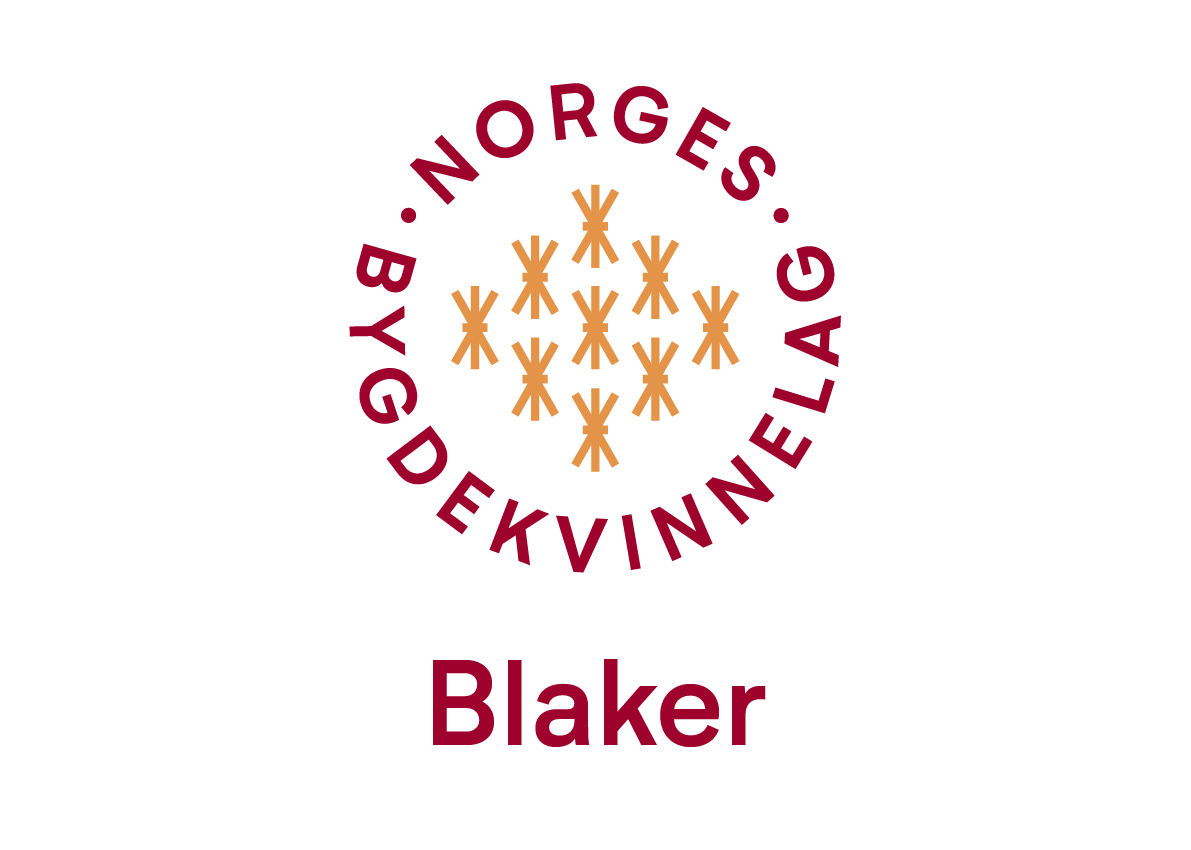 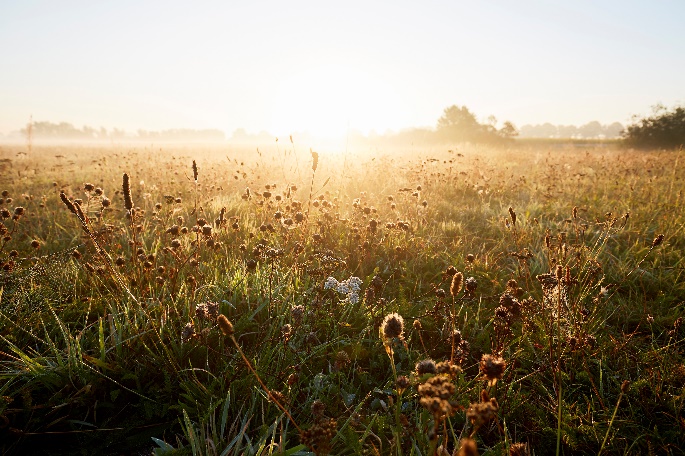 
Strikkekafe blir arrangert på Klubbhuset til Blaker I.L.siste torsdag i mnd. Fra kl 18.00 til 20.00.Kaffe og servering. Gratis og åpent for alle.
STYRET I BLAKER BYGDEKVINNELAG
Januar 
17.01.2024Beredskap: Fellesmøte med Sørum BK. Kl. 19.00 i Nansen bygget på Skansen. 
Nærmere invitasjon kommer. Februar 
21.02.2024 Klubbhuset Bruvollen. 
Vanlig medlemsmøte kl. 19.00 
Vertinnegruppe 6. Mars 
20.03.2024 Espen fra Hagelaget kommer og snakker om førkultivering. 
Vertinnegruppe 1. April 
17.04.2024Da tar vi på yttertøy og går langs Glomma ved Bingsfoss. Turfolket tar med niste og kaffe. Vi byr på litt attåt. MaiDa blir det vårtur. Turgruppen kommer med forslagJuni Leder:
Liv Halvorsrud Hogsethveien 90
1925 Blaker 
Tlf: 916 01 804
E-post: livhalvorsrud@gmai.comSekretær:
Elin Ihler 
Busedal 4
1925 Blaker 
Tlf: 986 02 154
E-post: esih@online.noNestleder:
Inger Håpnes 
Innleggen 37 
1925 Blaker 
Tlf: 996 44 454
E-post: ing.haap@online.noKasserer:
Signy L. Kristiansen Hellesjøvn.2991923 SørumTlf: 909 81 726E-post: sigl-k@online.no
Styremedlem:
Elisabeth Marki_MadsenLilloveien 111925 BlakerTlf: 943 12 626
E-post: elibetmarki@hotmail.com
Styremedlem:
Maria Johnson Dølo
Eidsveien 427,1925 Blaker
Tlf: 993 84 104
E-post: maria.johnson@live.no